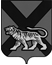 ТЕРРИТОРИАЛЬНАЯ ИЗБИРАТЕЛЬНАЯ КОМИССИЯ ХАНКАЙСКОГО РАЙОНАР Е Ш Е Н И Е04.07.2020 		                    с. Камень-Рыболов	                        № 188/642Об установлении объема сведений о кандидатах на выборах депутатов Думы Ханкайского муниципального округа, назначенных на 13 сентября 2020 года, подлежащих доведению до сведения избирателей В соответствии с пунктом 7 статьи 33 Федерального закона «Об основных гарантиях избирательных прав и права на участие в референдуме граждан Российской Федерации», частью 21 статьи 40 Избирательного кодекса Приморского края, территориальная избирательная комиссия Ханкайского муниципального района РЕШИЛА:Установить объем сведений о кандидатах на выборах депутатов Думы Ханкайского муниципального округа, назначенных на 13 сентября 2020 года, подлежащих доведению до сведения избирателей (приложение №1).2. Разместить настоящее решение на официальном сайте органов мест-ного самоуправления Ханкайского муниципального района в разделе «Терри-ториальная избирательная комиссия».Председатель комиссии				                         О.В. ГурулеваСекретарь комиссии					                         А.М. ИващенкоПриложение №1к решению территориальной избирательной комиссии Ханкайского  районаот 04.07.2020 № 188/642ОБЪЕМсведений о кандидатах в депутаты Думы Ханкайского муниципального округа, представленных при их выдвижении, подлежащих доведению до сведения избирателей при проведении выборов депутатов Думы Ханкайского муниципального округа, назначенных на 13 сентября 2020 годаФамилия, имя, отчество.Год рождения. 3. Место жительства (наименование субъекта Российской Федерации, района, города, иного населенного пункта). 4. Сведения о профессиональном образовании.5. Основное место работы или службы, занимаемая должность (в случае  отсутствия основного места работы или службы – род занятий). 6. Если кандидат является депутатом и осуществляет свои полномочия на непостоянной основе - сведения об этом с указанием наименования соответствующего представительного органа.7. Сведения о принадлежности к  политической партии (иному  общественному объединению) и своем статусе в этой политической партии  (этом  общественном  объединении)  (если  такие  сведения указаны в заявлении о согласии баллотироваться).8. Сведения о судимости  кандидата (при наличии), если судимость снята или погашена, - также сведения о дате снятия или погашении судимости).9. Сведения о том, кем выдвинут кандидат (если кандидат выдвинут избирательным объединением, - слово «выдвинут» с указанием наименования соответствующей политической партии, если кандидат сам выдвинул свою кандидатуру – слово «самовыдвижение»).